                                           Заказ на производство №____        Заказ на изделие с конструктивными изменениями заказчика.                                    БАРСЕЛОНА 900х450 (правая)Контрагент отгрузки __________________________________________Дата поступления заказа__________________________    ___________Ответственный менеджер Эстет/Кристалл________________________Чертеж конструктивных изменений(указать все линейные размеры, центровки, подрезки, диаметры отверстий, подкрасок - ОБЯЗАТЕЛЬНО!).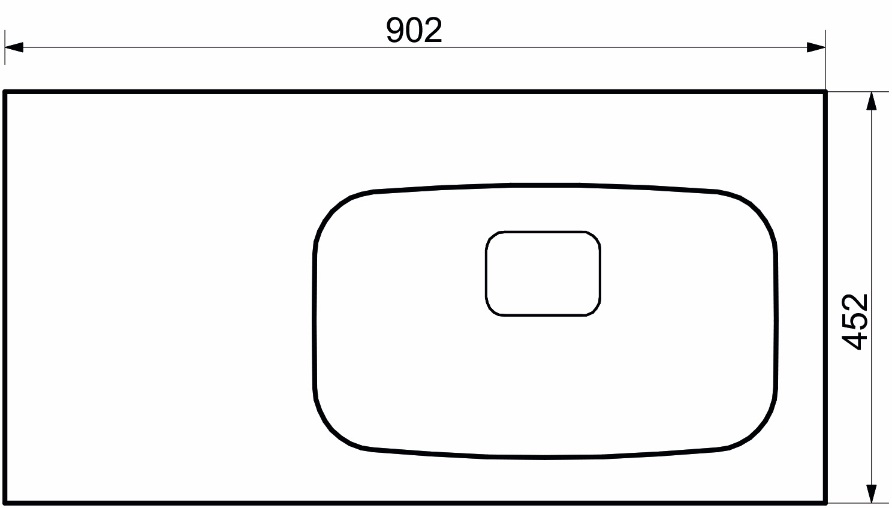 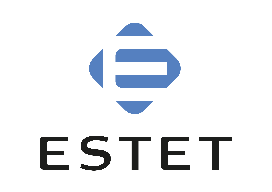 